115 HSHL-Masterstudierende starten ins Sommersemester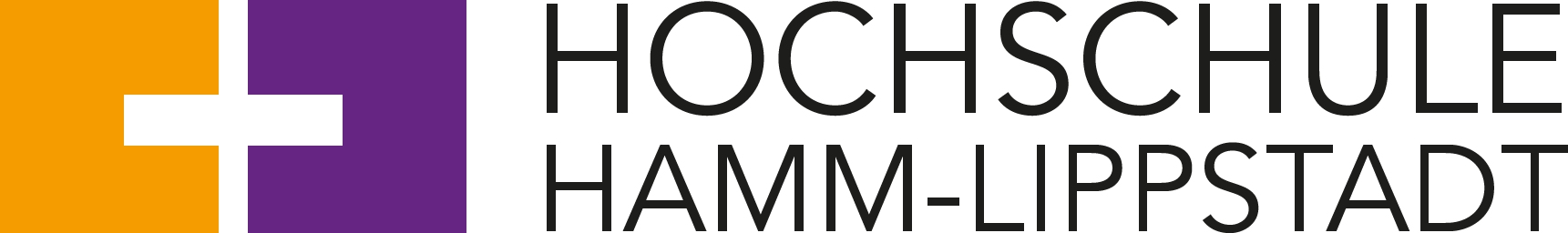 In aktuell sechs Masterstudiengängen starten 115 Studierende im Sommersemester 2018 an der Hochschule Hamm-Lippstadt (HSHL). Davon haben 41 Studierende am Campus Hamm und 74 Studierende am Campus Lippstadt ein Masterstudium aufgenommen. Neu angeboten wird in diesem Semester erstmalig der Masterstudiengang „Technical Consulting und Management“ am Campus Lippstadt. In den HSHL-Bachelorstudiengängen ist der Studienstart hingegen nur zum Wintersemester möglich, eine Anmeldung für das Wintersemester 2018/19 ist ab Mai 2018 online möglich.Die in der Vollzeit-Variante dreisemestrigen Masterstudiengänge führen nach erfolgreicher Masterarbeit zum Abschluss „Master of Science“ oder „Master of Engineering“. Kleine Gruppen ermöglichen ein intensives und individuelles Studium an der HSHL. Im neu gestartete Masterstudiengang „Technical Consulting und Management“ erlangen Studierende die Qualifikation, Managementaufgaben und Beratungstätigkeiten in einem technisch geprägten Berufsumfeld zu meistern. Inhalte des Studiums sind beispielsweise Unternehmensführung und -steuerung, Projekt- und Organisationsmanagement sowie technisches Management und Produktgestaltung und Entwicklung. Abgerundet wird das Profil des Studiengangs unter Leitung von Prof. Dr. Kai Gehrs durch überfachliche Lehrveranstaltungen: Die Studierenden lernen unter anderem Verhandlungen sowie Präsentationen in englischer Sprache durchzuführen – so wie es in global operierenden Unternehmen heutzutage verlangt wird. Die Erstsemesterzahlen nach MasterstudiengängenCampus Hamm:Angewandte Biomedizintechnik: 9Biomedizinisches Management und Marketing: 19Product and Asset Management: 13Campus Lippstadt:Business and Systems Engineering: 15Technical Entrepreneurship and Innovation: 6Technical Consulting und Management: 53Weitere Informationen:www.hshl.de/studiengaenge Über die Hochschule Hamm-Lippstadt:Seit 2009 bietet die staatliche Hochschule Hamm-Lippstadt ein innovatives Studienangebot mit Fokus auf Ingenieurwissenschaften, Naturwissenschaften, Informatik und Wirtschaft. Aktuell sind ca. 5800 Studierende in 14 Bachelor- sowie sechs Masterstudiengängen eingeschrieben. An Standorten in Hamm und Lippstadt verfügt die Hochschule über modernste Gebäude mit rund 15.000 Quadratmetern Laborflächen. Gemeinsam legt das Team mit Präsident Prof. Dr. Klaus Zeppenfeld und Kanzler Karl-Heinz Sandknop den Fokus auf interdisziplinäre Ausrichtung, Marktorientierung, hohen Praxisbezug und zukunftsorientierte Forschung.www.hshl.de